Préparons la rentrée de septembre 2017 en…    GRANDE SECTION 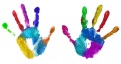 			Madame, Monsieur,Votre enfant sera scolarisé en grande section pour l’année scolaire 2017-2018.Voici ce qui doit être apporté dès le jour de la rentrée :A noter : Ce matériel sera à renouveler pendant l'année scolaire si nécessaire.Une somme de 30 €, qui correspond aux fournitures achetées par l’école (Livret d’évaluations diagnostiques, Bricolages de l'année, cahiers, pochettes, feutres, crayons de couleurs...), sera prélevée sur la facture de septembre 2017.Merci d’indiquer les nom et prénom de votre enfant sur son cartable, ses fournitures, ses vêtements et son sac à goûter.Prévoir, tous les jours, deux goûters (le matin, du pain de préférence et l’après-midi un fruit ou une compote et une petite bouteille d’eau que l’enfant déposera dans le petit sac, à son porte-manteau).Vous pouvez mettre dans le cartable : un cahier ou un coloriage que votre enfant utilisera le matin en arrivant en classe.Nous vous invitons à la réunion d'informations des parents : * le jeudi 7 septembre à 17h30, dans la classe (élèves de Madame "Valérie")* le mardi 19 septembre à 17h30, dans la classe (élèves de Madame "Caroline")Bonnes vacances !Madame "Valérie" Henry (GS/CP)                       Madame "Caroline" Lysensoone (MS/GS)A savoir : Votre enfant connaîtra le nom de son enseignante le jour de la rentrée.		Rappel : La rentrée des classes a lieu le Lundi 4 septembre 2017 à 8h30,dans la cour de l'école.1 trousse contenant 1 crayon de bois, 1 bic bleu, 1 gomme et 1 taille-crayon avec réserve.1 tube de colle forte en gel (marque « scotch ») – tube vert1 cartable sans roulettes pouvant contenir un cahier 24x32 cm.1 ou 2 vieille(s) serviette(s) de toilette pour la peinture1 ardoise "Velleda"1 boîte de mouchoirs2 feutres "Velleda" (gros)1 rouleau de sopalin6 tubes de colle - UHU - 21g2 photos d’identité1 sac à goûter en tissu qui restera au porte-manteau1 enveloppe timbrée (20 g) sans adresse